JUTRO MALENI😊, KAKO STE SPAVALI? ŠTO STE RADILI PREKO VIKENDA?? ZADAĆE KOJE STE NAPRAVILI PROŠLI TJEDAN SU BILE FANTASTIČNE!!! MAŠTOVITI CRTEŽI I SVAŠTA NEŠTO...I PRIČU STE JAKO DOBRO RAZUMJELI!  PUNO PETICA SAM UPISALA PORED VAŠIH IMENA, BRAVO!!!! HVALA I RODITELJIMA KOJI TO ŠALJU, ZAISTA STE ME JAKO UVESELILI😊Evo nešto i za ovaj tjedan! DIENSTAG, UTORAK, DER 31. MÄRZ, 2020FREITAG, DER 03. APRIL, 2020-03-311) SJEĆATE SE DA SMO NEKE DIVLJE ŽIVOTINJE VEĆ RADILI?:) EVO JEDAN SUPER VIDEO S NOVIM DIVLJIM ŽIVOTINJAMA, NA YOUTUBU: https://www.youtube.com/watch?v=IK3ZhoBCg7g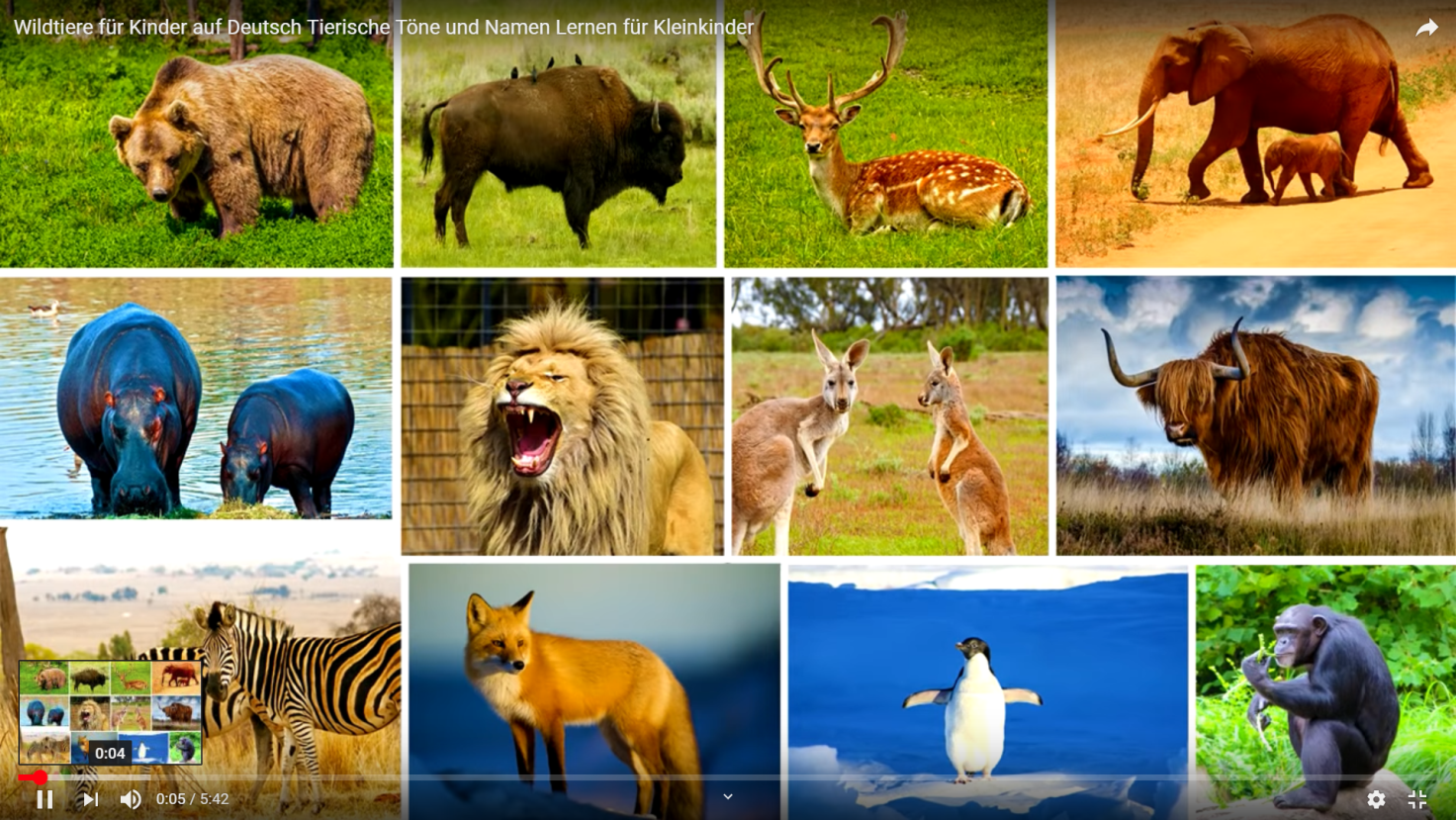 ZADAĆA JE PUNO PUTA POGLEDATI VIDEO I NAPISATI U BILJEŽNICU VAŠIH PET NAJDRAŽIH ŽIVOTINJA! (Napisati svaku riječ po dva-tri puta). NAJVAŽNIJE JE DOBROOOOOOOOOOOO SLUŠATI KAKO SE TE ŽIVOTINJE NA NJEMAČKOM IZGOVARAJU I NAKON ONE TETE KOJA U VIDEU GOVORI – PONAVLJATI! TAKO ĆETE JAKO BRZO IMATI IZVRSTAN IZGOVOR I GOVORITI POPUT PRAVIH NIJEMACA!:) TKO VOLI CRTATI, NEKA SLOBODNO NEŠTO NACRTA, NAGRADIT ĆU GA, A TKO BAŠ I NE VOLI, I NE MORA! ZAMOLITE RODITELJE DA POSLIKAJU BILJEŽNICU I POŠALJU na fraumaja3@gmail.com________________ IMAMO I JEDAN LISTIĆ! EVO GA!! 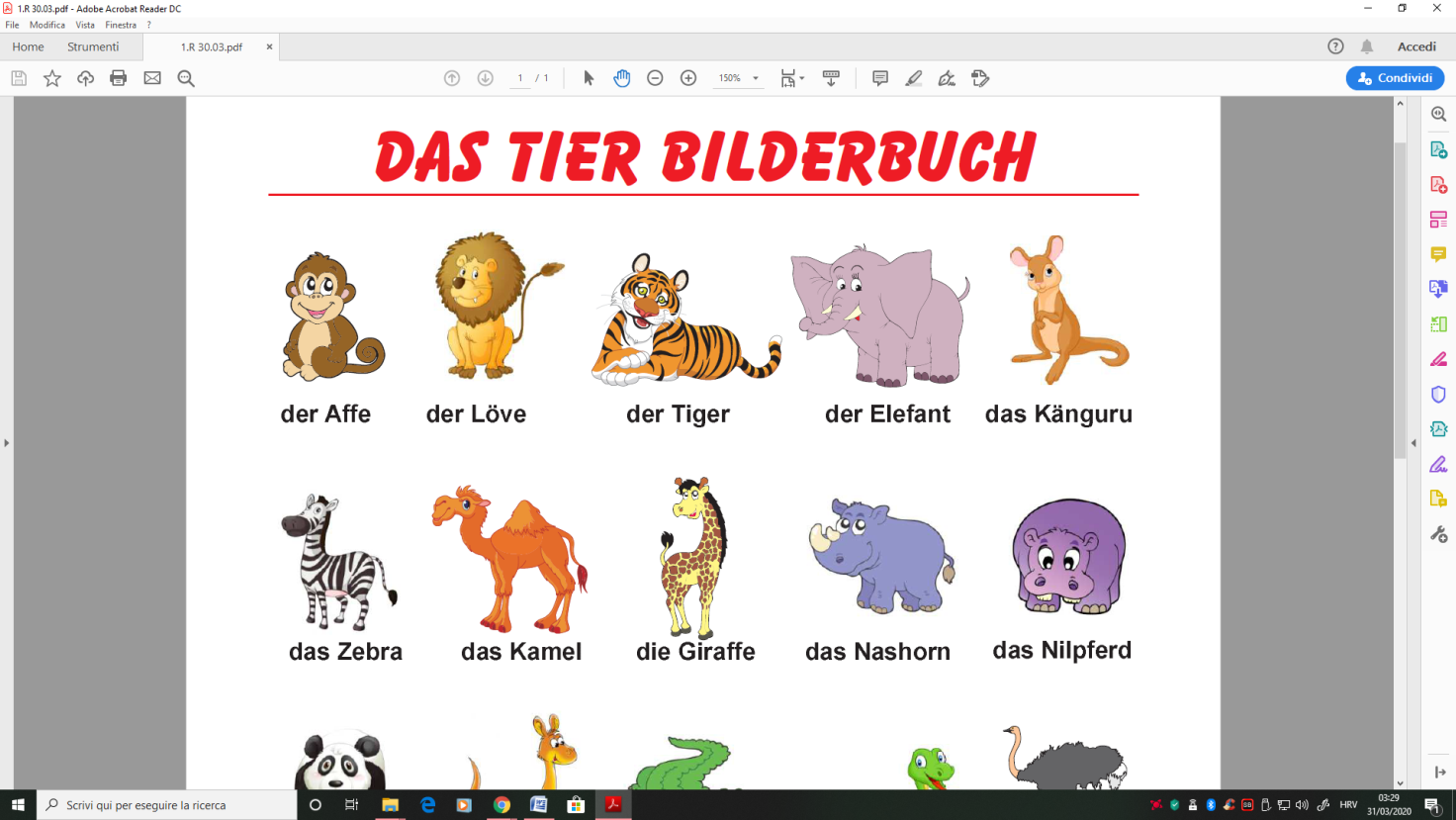 1) NA LISTIĆU ZAOKRUŽITE SVE ŽIVOTINJE KOJIH NA VIDEU NEMA😊 2) ZNATE LI KAKO SE TE ŽIVOTINJE ZOVU NA HRVATSKOM JEZIKU? 3) ZNATE LI KAKO SE IZGOVARAJU NA NJEMAČKOM? IMA LI NETKO OD VAS TKO NE ZNA NAĆI POMOĆ U ČITANJU? 4) SNIMITE MI KAKO ČITATE ILI PONAVLJATE ONE RIJEČI UZ VIDEO I POŠALJITE😊 ETO, TO JE SVE ZA OVAJ TJEDAN😊 BUDITE MARLJIVI! JEDVA ČEKAM DA DOBIJEM VAŠE URATKE!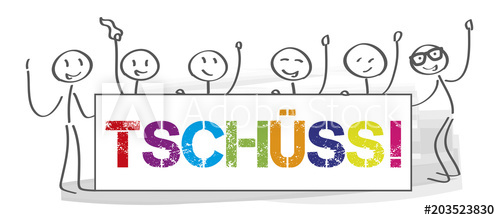 VAŠA FRAU MAJA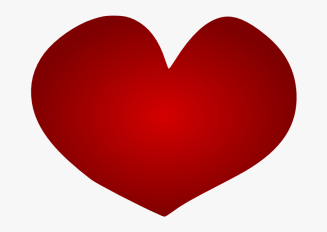 